2.1. Lupo – les cadences infernales (2019)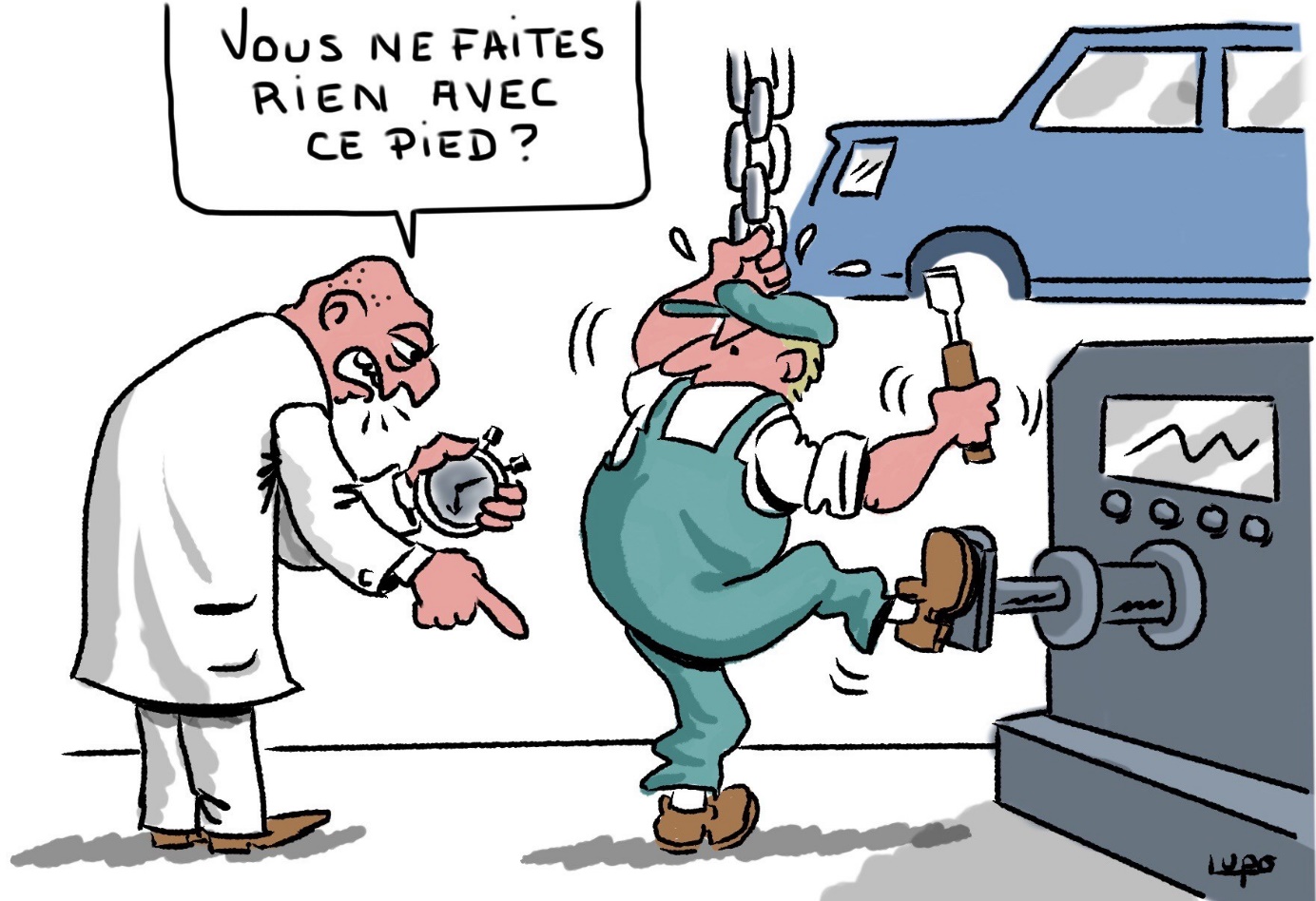 Lupo : les cadences infernales (2019) in: Caricatures politiques et sociales de Lupo (wordpress.com) Exercices: Décrivez ce document.  Écrivez un commentaire en mettant l'accent sur la critique formulée par Lupo. 